Effective and SMART Plans training for Children’s Social Care TeamsThe Effective and SMART Plans training was due to be rolled out to Childrens’ Social Care Teams from 30 March 2020, however due to the current situatuion this was postponed. To ensure we are all using the SFEF approach in our practice this has been produced as an audio presentation training resource to be completed ideally during a vitual team meeting so you can work together through the power point slides and activities. Alternatively this may be completed individually then have a virtual session within your teams, to come together to share ideas, thoughts and identify how as a team you will develop how you plan using the SFEF appraoch.   You will have received:The Effective and SMART Plans power point presentation with audio A supporting information sheet with training notes for each slide A blank plan template for you to formulate  A completed example plan  SFEF information and resources can be accessed via the Wirral Safeguarding Children Partnership website: https://www.wirralsafeguarding.co.uk/sfef-online-training-resources/You can also access the Effective and SMART plans training resources via Practice Improvement Resources Channel on Teams. Further SFEF based training and support sessions with be scheduled later in the year.We will be following up the training with a brief evaluation and later in the year audits will be conducted by the Practice Improvement Team and Wirral Safeguarding Children Partnership to monitor if plans for children are SMART and using the SFEF approach.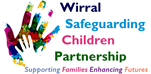 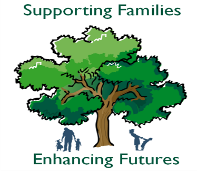 